Karlovac, 16.02. 2019.                 I  Z  V  J  E  Š  Ć  E    O   R  A  D  U    U   2018.   G  O  D  I  N  IU protekloj 2018. godini  članovi Kickboxing Kluba Tigar nastupili su na svim važnijim natjecanjima u Hrvatskoj i inozemstvu, a posebno je važna činjenica da smo usprkos lošoj financijskoj situaciji, zbog napuštanja sponzora SAP, nastupili na najvažnijim natjecanjima i to Svjetskom prvenstvu za juniore i kadete u Italiji, na kojem su nastupili Daid Furdek, Dominik Perošić, Lukas Jurašić i Lara Mihalić. David Furdek je ostvario jedan od največih uspjeha kluba, osvojivši brončanu medalju u K-1 za juniore. Lukas Jurašić je osvojio 5. mjesto u Point fightingu kao i Dominik Perošić u full contactu za mlađe juniore. Lara Mihalić je osvojila 9. mjesto u point fightingu za mlađe kadetkinje.Naši natjecatelji nastupili su i na dva dva Svjetska Kupa i to u Austriji na „Austrian Classicu“ te u Budimpešti na „Hungary Openu“ na kojima su postigli zapažene rezultate..Nastupili su članovi Tigra i na dva Europska kupa, prvo na Zlatnoj Rukavici u Italiji,a zatim i na našem Europskom Kupu „Karlovac Open“ 2018. Na kojem su ostvarili vrlo zapažene rezultate osvojivši više odličja.Od velikih međunarodnih turnira na kojima su nastupili članovi Tigra, treba izdvojiti WON  Watford Open u Londonu, Međunarodni turnir u Ilidži, Point fighting turnir u Italiji, u Milanu u travnju, te u Austriji na Junior Chalengeru u Mattersburgu, ali i na „Balkan Open“ Tešanj.Članovi kluba pripremali su se za velika natjecanja u prestižnom Kiraly kampu, u Cszongradu u Mađarskoj, u dvije grupe, prva grupa krajem srpnja za Point Fighting, a druga grupa za ringovne discipline i Kick light početkom kolovoza.U drugom dijelu godine zabilježili smo nastupe na „ Bristol Openu“ u Bristolu, u velikoj Britaniji, a zatim u studenome u Sloveniji na „Slovenia Open „ te u prosincu na „Balkan openu“ u Nišu.Što se tiće domaćih turnira nastupili smo ukupno četiri puta na Hrvatskim prvenstvima u ožujku, travnju, svibnju i lipnju, te na međunarodnim turnirima „Zabok Open“ u ožujku, „Alpe Adria“ u Puli i Polača Open u polači u svibnju. U Lipnju smo nastupili na „Makarska Open“ u Makarskoj. U listopadu smo nastupili na „Slunj Open“ u Slunju, studenome na „Kutina Open“ i prosincu na „Croatia Open“, a organizirali smo u Listopadu „Topusko Open“.Tijekom ljeta održali smo i pripreme za Svjetsko prevenstvo u Karlovcu koje su osigurale izvrstan nastup u Italiji i osvajanje brončane medalje u juniorskom K-1. Organizacija Europskog Kupa „Karlovac Open“ 2018. protekla je uspješno. Natjecanje je postalo vrlo popularno i priznato je u cijelom svijetu, a ove 2018. godine nastupilo je ukupno 1.856 natjecatelja iz 28 država. Turnir se našao u vrlo teškom položaju jer je sponzor SAP odlučio ne isplatiti dogovorena sredstva, na koja je proračun turnira računao. Turnir je ove godine završio u minusu, pa je Predsjednik Zoran Cicvara, odvojio određena sredstva od kredita koje je dizao inače za osobne potrebe. Pozajmljenim sredstvima bez kamate, zatvorene su sve potražne stavke turnira. Od preostalih sredstava sa turnira, nakon zatvaranja potraživanja, sufinancirana su dijelom sva navedena natjecanja i pripreme u Mađarskoj. U privitku izvještaja nalazi se bilanca sa svim detaljima i točnim uprihodovanim i iznosima po aktivnostima.Posebno veliki uspjeh za naš klub je zadržavanje statusa 1. Grupe klubova Karlovačke Športske zajednice, što nam je bio glavni strateški cilj za ovu 2018. godinu , jer je sada naš klub ostao među klubovima koji se finnaciraju temeljem pravilnika KŠZ,, a što znači da nam se boduju svi postignuti uspjesi na velikim međunarodnim turnirma, Hrvatskom prvenstvu i Europskim i Svjetskim kupovima, te Svjetskim i Europskim prvenstvima, dakle svi oni rezultati koji se kategoriziraju i sa pravilnikom HOO-a o kategoriziranju sportaša. Ostanak i zadržavanje tog statusa je vrlo značajno jer se mnogi drugi klubovi stalnim pritiscima pokušavaju dohvatiti tog statusa. U tom smislu za naš klub je vrlo važno nastaviti sa kontinuitetom vrhunskih rezultata, stalnim obnavljanjem članstva, te nastavkom vrhunske organizacije nadolazećih Europskih kupova u Karlovcu.Siguran sam da smo u svom radu učinili određene greške i propuste, kao što ih čine i svi drugi koji djeluju, ali sam siguran da one nisu bile učinjene iz loših namjera. Vjerujem da nismo griješili kada smo donosili  strateške, krucijalne odluke i da je naš klub upravo zbog toga danas u jednoj odličnoj situaciji. Osobno sam ponosan na sve što smo napravili za Kickboxing klub Tigar u posljednje 4 godine mog mandata na mjestu Predsjednika.- privitak 1 -  Bilanca KBK Tigar – 2018. godina- privitak 2 – Registar članstva KBK Tigar Karlovac 21.04.2019.                                                                                                                       Predsjednik                                                                                                               KBK Tigar Karlovac:                                                                                                                       Zoran  Cicvara   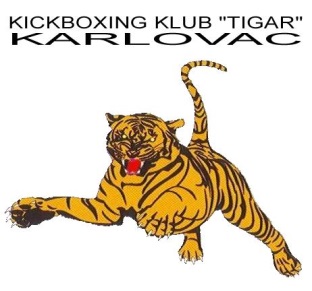     Sjedište :             Gornja  Gaza 10                                47 000  Karlovac         OIB:                    95830182261    Žiro račun:     HR5024020061100705658    Predsjednik:        Zoran Cicvara    Tel.                      +385 91 446 0020     e-mail:              tigar.cicvara@gmail.com                             www.tigarkarlovac.hr          